Основна школа „Мирослав Букумировић Букум“ 12309 ШетоњеТел. 012/  7103400Тел/фах: 012/ 347 487Е-mail: sekretarbukum@gmail.comhttp://skolabukum.nasaskola.rs/ЗА ШКОЛСКУ 2021-2022. ГОДИНУ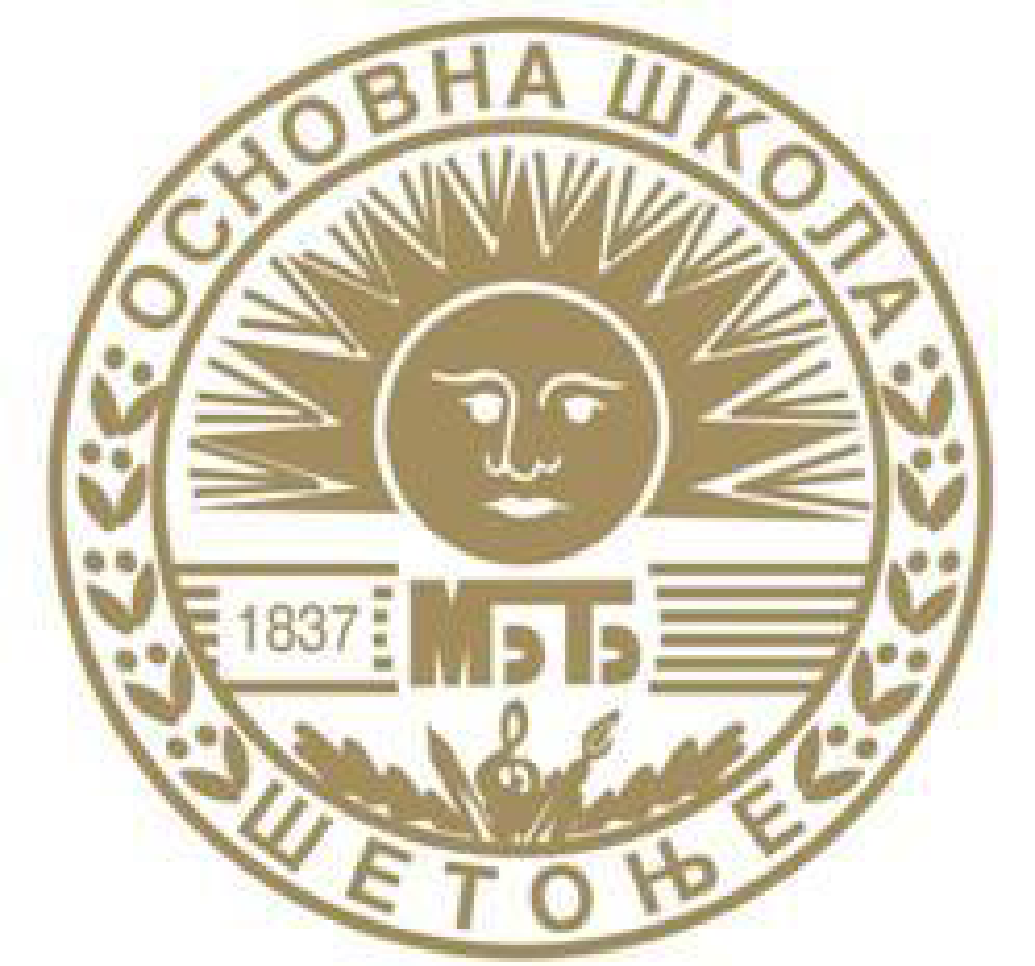 Новембар , 2021.године.У складу са Правилником о изменама Правилника o календару образовно-васпитног рада основне школе за школску 2021/2022. годину („Службени гласник РС – Просветни гласник”, број 17/21), Годишњи план  рада школе за школску 2021/2022. годину дел. бр. 849/21-2  од  15.9.2021.године, мења се и допуњује у делу 4. Организација образовно-васпитног рада школе и то: У делу   4.2. Школски календар основних и осталих значајних активности у школи мења се „Јесењи распуст почиње у четвртак, 11. новембра 2021. године, а завршава се у недељу, 14. новембра 2021. године.“Тако да сада гласи: „Јесењи распуст почиње у понедељак, 8. новембра 2021. године, а завршава се у петак, 12. новембра 2021. године.”Табеларни преглед календара образовно-васпитног рада основне школе за школску 2021/2022. годину,  замењује се новим табеларним прегледом календара образовно-васпитног рада основне школе за школску 2021/2022. годину: 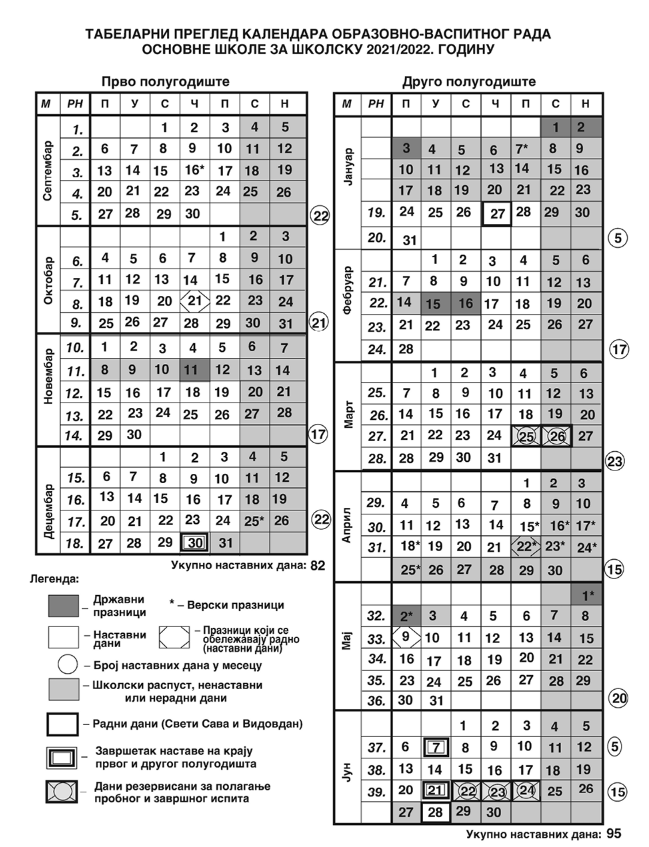 